Задание: Рассмотри картинку, вспомни, как называются птицы, изображенные на картинке.Возьми нужные детали Лего, чтобы выложить дорожку каждой птичке до кормушки.Сколько деталей Лего ,  каких цветов  и каких форм тебе понадобилось, чтобы выполнить это задание?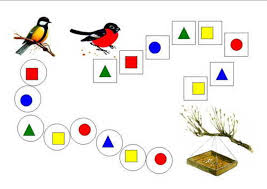 